Тема: «Раскрашивание пасхальных яиц в технике пуантилизм».Цель: развитие творческого мышления  детей старшего дошкольного возраста.Задачи:1.Обучать умению подчинять эффект света и тени для передачи своего замысла при помощи точек. 
2. Развивать мелкую моторику пальцев рук, развивать глазомер.
3. Учить придумывать и составлять оригинальный узор при помощи точек.                                                                                                                                                 4. Продолжать знакомить с нетрадиционными техниками рисования.                                                             5. Развивать художественно-эстетический  вкус.     Продолжая совершенствовать умение детей старшего дошкольного возраста рисовать в нетрадиционной технике «пуантилизм», я стараюсь совмещать это занятие с текущими событиями нашей жизни. Одним из таких событий явилась встреча праздника Пасхи и мы с детьми решили раскрасить шаблоны пасхальных яиц при помощи точечного узора.    Вначале были заготовлены шаблоны из бумаги.                                                                                                                       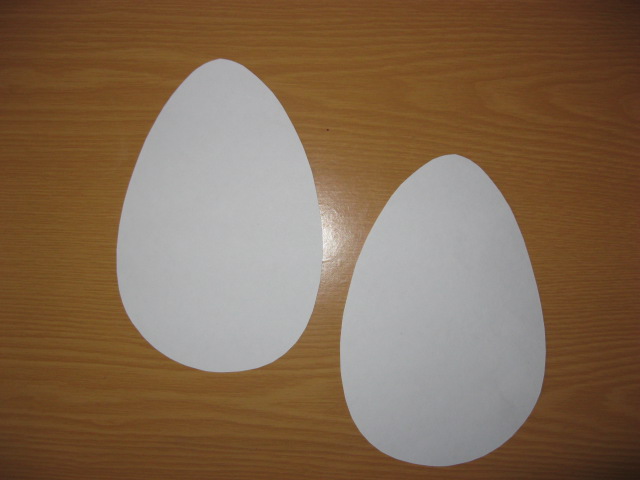 Затем приготовлено всё необходимое для творчества: ватные палочки и гуашь.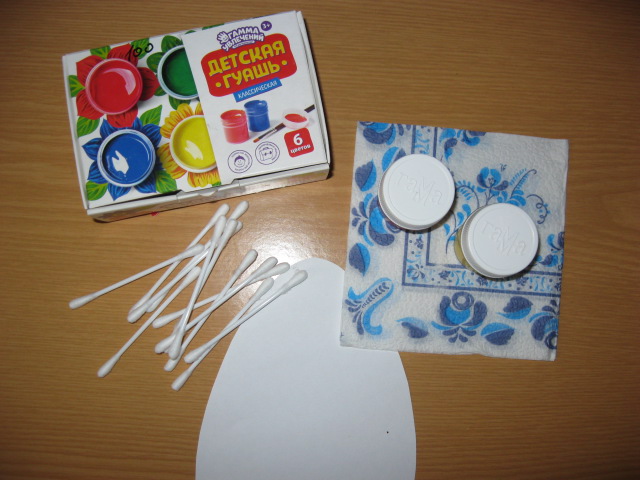 После приготовлений дети принялись за работу. Каждый старался придумать свой неповторимый узор для пасхального яичка.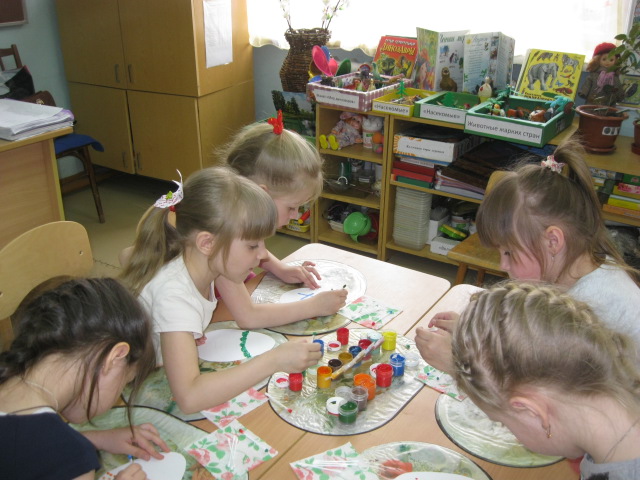 Девочки рисовали увлечённо и старательно. 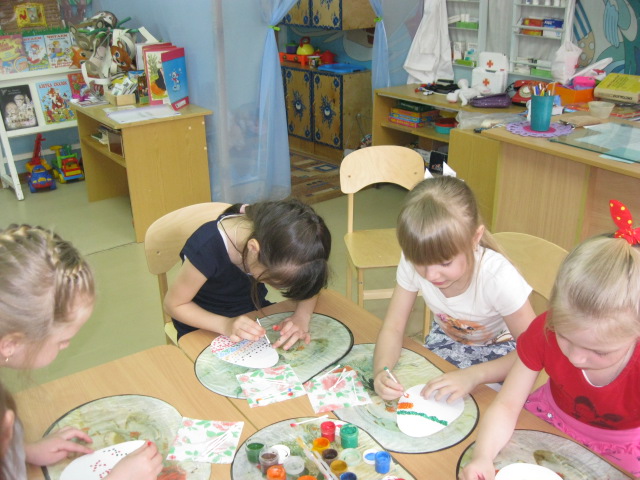                            И вот какие работы получились в итоге.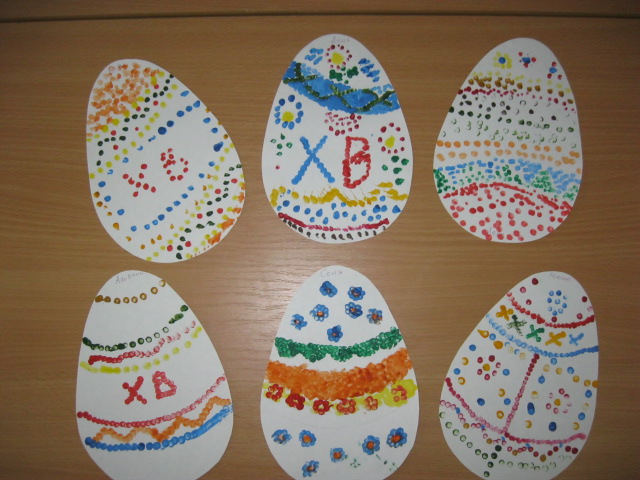 А это яйцо мы выбрали королём Пасхи.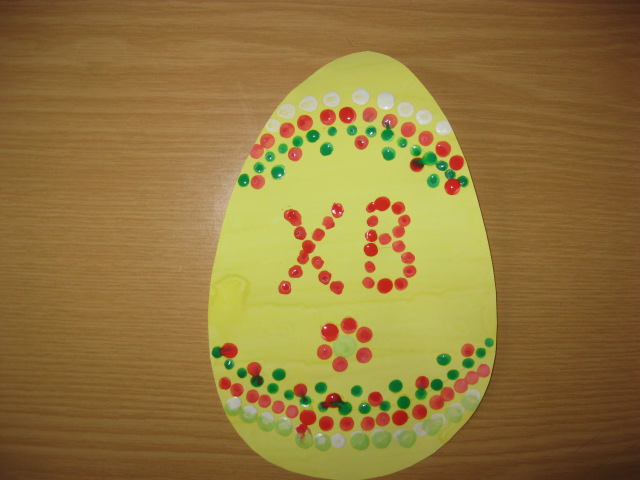 Следующим событием нашей жизни явился праздник Весны и Труда. Для него мы подготовили две коллективные работы детей, выполненные  в той же технике «пуантилизм».                                                                                                                               Здесь в дополнение к краскам и ватным палочкам нам понадобились цветные фломастеры. Ими ребята наносили более мелкие точки для достижения эффекта света и тени.Работа «Яблоневый сад».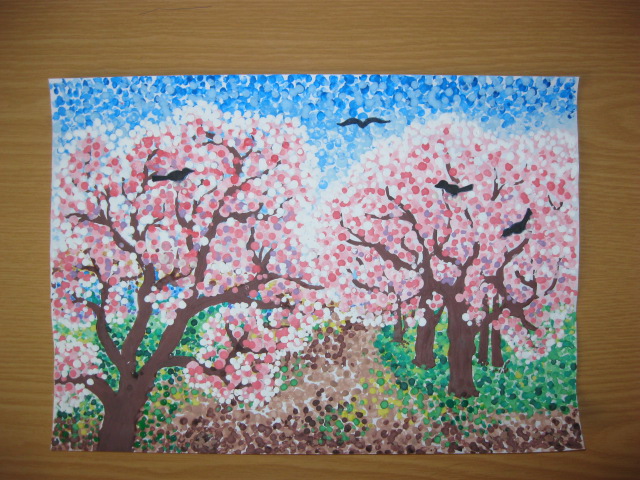 Работа «Большая вода».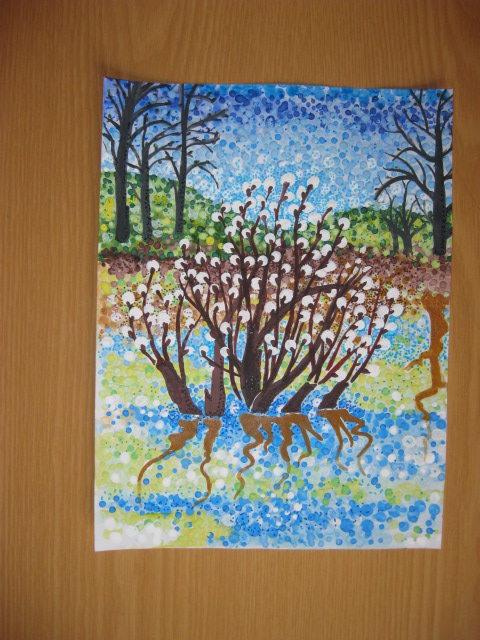 